BIODATA MAHASISWA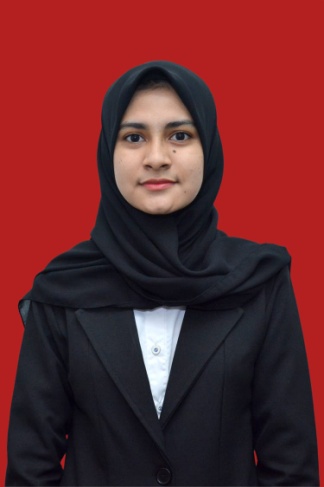 IDENTITAS DIRINama			: Yessi HervianiNPM			: 182114150Tempat/Tgl. Lahir	: Bireuen, 26 Mei 1997Jenis Kelamin 		: PerempuanAgama			: IslamPekerjaan		: MahasiswiAnak Ke		: 1 dari 4 bersaudaraAlamat                         : Desa Juli Keude Dua, Kec. Juli, Kab.Bireuen, AcehNo. Telp/.HP		: 0823 6995 2490Dosen Pembimbing 1	: apt. Sofia Rahmi, S.Farm., M.SiDosen Pembimbing 2	: Melati Yulia Kusumastuti, S.Farm., M.ScJudul Skripsi               : Uji Daya Hambat Minyak Atsiri Kulit Buah Jeruk Purut (Citrus hystrix DC.) Terhadap Pertumbuhan Bakteri Escherichia coliIndeks Kumulatif	: 3,46PENDIDIKANSD			: SDN 6 BireuenSMP/MTs		: MTsS Jeumala Amal Pidie JayaSMA/MA		: MAS Jeumala Amal Pidie JayaPerguruan Tinggi	: 1. D-III Akademi Farmasi Pemerintah Aceh			  2. S-1 Universitas Muslim Nusantara Al-Wasliyah ORANG TUANama (Ayah)		: SuhermanPekerjaan		: WiraswastaNama (Ibu)		: Nurhafni, S.PdPekerjaan		: GuruAlamat                        : Desa Juli Keude Dua, Kec. Juli, Kab. Bireuen, AcehMedan,  Juli 2020Hormat Saya Yessi Herviani